Name ____________________________________           Class __________                          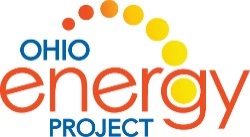 LESSON 2:  Introduction to ResistanceActivity 1:  Resistors in Series & ParallelBuild Project 7 – Light Emitting DiodeTurn on the switch and describe the brightness.  ___________________________________________Build Project 8. Reverse the direction of the LED (D1) in the circuit. What happens to the light? ___________________    Explain why?  ____________________________________________________Replace the LED (D1) with a lamp (L1).  Turn on the switch.  Describe what happens.  Explain the result.___________________________________________________________________________________ Which uses more electric power (watts) a LED or incandescent light? ___________________________Replace the lamp (L1) with the LED (D1).  The resistor in this circuit is ___________ Ω.  Remove the R1 resistor and replace it with the 10K Ω resistor (R4).  Describe what happens to the light when the switch is turned on.  Compare it to the brightness from part A. _______________________________________   Why does this happen? _________________________________________________________________Build Projects 98 & 99 – Simple Water Alarm & Simple Salt Water AlarmBuild the circuit but leave the jumper wires out of the cup.  What happens when you turn on the switch? ___________________     Why?  __________________________________________________________Place the jumper wires in a cup of water.  The circuit is now _______________.  (open or closed)Based on this activity, is water an insulator or conductor? ____________________________________Add about 1 teaspoon of table salt to the cup of water and stir.  Insert the ends of the jumper wires.Compare the sounds from the speaker WITHOUT the salt and WITH the salt in the water.   _____________________________________________________________________________________________ Activity 2:  Resistors in Series & ParallelAt times, you may not want the full amperage or voltage to your load.  Just as a faucet can control the flow of water, an adjustable or variable resistor can control the flow of electrons in a circuit. Build Project 110 – Adjustable Tone GeneratorThe project demonstrates how resistor values can change the frequency of an oscillator.Turn on the slide switch. Describe the sound you hear. ______________________________________Is the LED on or off? _______________  Is the LED bright or dim? _______________________Slide the switch on the variable (adjustable) resistor. Describe what happens to the tone? ____________ _______________________  Describe what happens to the LED brightness. ______________________If a faucet controls the flow of water, a resistor controls the flow of ___________________________.Build Project 172 – Red and Green ControlDescribe what happens in each part:With the slide switch on and the variable resistor set to the left, which LED is illuminated?  ____________________________________________________________________________________With the same set up as in part A, describe what happens when you also turn on the press switch (S2)?  ____________________________________________________________________________________With the slide switch (S1) on and the press switch (S2) on, describe what happens when you slide the variable resistor to the right side? _________________________________________________________Turn off the slide switch (S1) and turn the press switch (S2) on.  With the variable resistor slide on the right, describe what happens to the green LED.  ______________________________________________When the variable resistor is on the left and the slide switch (S1) is on, explain why the red light brightens.  Use the terms current and resistance in your answer.  _________________________________________________________________________________________________________________Describe a place in your home where you may find a variable resistor in a circuit. __________________Activity 3:  PhotoresistorsSome materials, such as cadmium sulfide, change their resistance when light shines on them.  Electronic parts made with these light-sensitive materials are called photoresistors.  Their resistance decreases as the light becomes brighter.Build Project 272 – Photoresistor ControlWith the switch on, describe the brightness of the LED. _____________________________________Describe the brightness of the LED when you limit the light entering the photoresistor with your finger.  __________________________________________________________________________________Shine a flashlight directly on the photoresistor.  What happens to the brightness of the LED?___________________________________________________________________________________What is happening to the resistance and current as you cover the photoresistor? ____________________________________________________________________________________________________Build Project 107 – Automatic Street Lamp  In this project, you will use a variable resistor AND a photoresistor. You will also use parts Q1 PNP and Q2 NPN.  These pieces are transistors.  A transistor can be described as a current amplifier.  It uses a small amount of current to control a larger amount of current.  They allow current to flow in one direction, like in an LED.  The arrows on the parts Q1 and Q2 indicate the direction of current flow.Press the press switch (S2) on and set the variable resistor so the lamp (L2) is barely lit.  Slowly cover the photoresistor with your finger.  Describe what happens to the lamp.  __________________________Explain what is happening to the current to the lamp when the photoresistor is covered. _______________________________________________________________________________________________Street lamps work on this principle.  They turn off to save electricity during the day but turn on at night or during a storm for safety.Extension: Build Project 276 – LED Fan Rotation IndicatorIs this circuit wired in series, parallel or both? _____________________________________________Which way (clockwise or counter clockwise) does the fan turn when you turn on the slide switch (S1)?_______________________________________________   The positive side of the battery is connected to the positive side of the motor.  The polarity of the motor determines the way it rotates.  Why does only one LED light turn on? _____________________________________________________Push the press switch (S2).  The motor rotates ____________________________________   (clockwise or counter clockwise) and the ____________________ (red or green) LED lights up.Now place the fan on the motor and turn on one of the switches but not both.  One of the lamps is lit as the motor spins, but now the LED is dim.  The motor needs a lot of current to spin the fan but only a small about of current without it (less resistance).  In this circuit, a lamp is lit when the motor current is high, and a LED is lit when the motor current is low.  Which has a higher resistance, the LED or lamp? _____________________________Extension: Build Project 173 – Current ControllersNote: Electricity will take the path of least resistance.With the circuit complete, turn on the slide switch (S1).  Describe the brightness of the LED.  _______________________________   This circuit is in series. The 5.1K Ω (R3) controls the resistance. Trace the path of the electrons with your finger.Turn off the slide switch (S1) and turn on the press switch (S2).  Compare the brightness of the LED with just the press switch (S2) on. ______________________   Trace the path of the electrons in this circuit with your finger.Placing resistors in series increases the total resistance, so the current is decreased to the LED. R1 + R2 = Resistance series  or in this circuit, 1KΩ + 10K Ω = 11K ΩTurn on both switches.  Compare the brightness with both switches on compared to only one switch. _________________________________________________________________________________Placing resistors in parallel decreases the total resistance, so the current is increased to the LED.                       1        1                                             R1  +  R2  =  Resistance parallel  or in this circuit, 1/1KΩ + 1/5.1K = 1.2 k ΩWhen you decrease the resistance, you increase the current. In this parallel circuit, the LED is brighter.  The relationship between voltage, current and resistance is Ohm’s Law.                                                              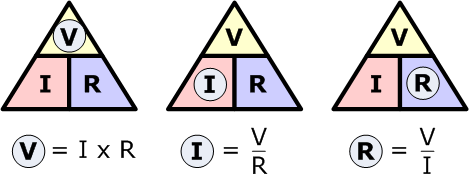 